Základní škola a mateřská škola Těšetice, 783 46, Těšetice 148      IČO: 71005790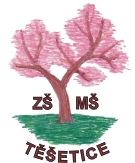  http://www.zsmstesetice.cz      email: zs.tesetice@tiscali.cz           tel.: 585 954 143                                                                                                                        Těšetice dne 1. 1. 2022V souladu se zákonem č. 258/2000 Sb. o ochraně veřejného zdraví a ve znění pozdějších předpisů, platných školským zákonem č. 561/2004 Sb., vyhláškou č. 14/2005 Sb. o předškolním vzdělávání v platném znění, vyhláškou č. 410/2005 Sb., kterou se stanoví hygienické požadavky na prostory a provoz škol v platném znění a vyhláškou o školním stravování v aktuálním znění,vydávám vnitřní směrnici ředitele školy                                                          PROVOZNÍ ŘÁDÚdaje o zařízeníProvozovatel:              Základní škola a mateřská škola Těšetice, 783 46, příspěvková organizaceAdresa:                        Těšetice 75, Mateřská škola TěšeticeTelefon MŠ:                585 954 293IZO:                            107 627 485Ředitelka školy:          Mgr. Vladimíra PospíšilováVedoucí učitelka:        Markéta MačákováTyp školy:                   mateřská, poskytující předškolní vzdělávání s celodenním provozemPočet tříd:                   2 třídyRežim dne – třída KrtečciRežim dne - třída Sovičky       Podmínky a vybaveníUkončuji platnost vnitřní směrnice ze dne 1. září 2021 a vydávám směrnici novou, která nabývá platnosti a účinnosti dnem 1. ledna 2022Účelně využívané prostory jednotlivých tříd a tělocvičnyMaximálně využívaná zahrady MŠ a prostory před ZŠ (park)Užívání školního hřiště a okolí školy k pohybovým aktivitám dětí na zdravém vzduchuEfektivně využívané pomůcky pro pohybové a sportovní aktivity (gymnastická minivěž, míče, obruče, švihadla, žíněnky, lavičky apod.Při vhodném počasí je realizováno maximum aktivit ve venkovním prostředí mimo budovu.Kromě zahrady MŠ a ZŠ budou využívány i jiné možnosti pobytu na zdravém vzduchuPřesný čas pro pobyt venku je dodržován vždy s ohledem na počasí a stav ovzdušíÚčelně využívané provozuschopné vybavení zahrady MŠ i venkovního areálu ZŠPitný režim dětí při pobytu na zahradě MŠ a na školním hřišti zajišťuje učitelka, přípravu školnicePři pobytu dětí mimo budovu MŠ je kladen zvýšený důraz na zajištění bezpečnosti dětí. Učitelky volí při vzdělávání činnosti vždy s ohledem na druh, kvalitu a skluz podlahy.Údržba trávníku zahrady                                 - zabezpečují pracovníci OÚ TěšeticeÚdržba pískoviště (včetně kropení)                - provádí školnice MŠÚdržba hraček                                                 - zabezpečují učitelky MŠStravování, pitný režim, odpočinek a spánek dětíStrava je vydávána školní výdejnou MŠ a ŠJ: dodávána pak Školní jídelnou Těšetice.Podávání stravyDopolední svačinka               08:20-9:00hod.Oběd                                      11:30-12:10hod.Odpolední svačinka               13:50-14:30hod. – souběžně obě třídyPitný režimV průběhu celého dne mají děti možnost pravidelně dodržovat pitný režim – dopolední svačinka, oběd, odpolední svačinka. Pokud děti mají žízeň mimo tento vyhrazený čas, jsou poslány do jídelny a školnice jim připraví pití. Další možnost je přemístit se s učitelkou a dětmi do jídelny a ta dětem pití obstará (od 6.30 do 7.30hod a od 15.30 do 16.30hod.)Otužování dětíV průběhu vzdělávání jsou děti soustavně otužovány vzduchem – větrání ve třídách, pravidelný pobyt ve venkovních prostorách, přiměřené oblékání dětí – vzhledem k aktuálnímu počasíOdpočinek a spánek11.55 -14:00hod.                      – na lehátkách, matracích, pod dohledem učitelky na odpolední                                                    směně, klidové aktivity u stolečku a na lehátku pro nespavé dě-                                                   tiZpůsob nakládání s lehátky, lůžkovinami a prádlemLehátka                      - ukládání na určeném místě v řádně větraném prostoruLůžkoviny                 - skladovány ve stanovených větracích policích, každý prostor vyhrazen                                      konkrétnímu dítěti a řádně označen jménem, sklad lůžkovin je                                      pravidelně větrán školnicíVýměna prádla:                   Lůžkoviny  - 1 x za 21 dní                                              Ručníky    - 1x za 7 dní                                              Pyžama     - 1x za 14 dní         Ukládání prádla:Čisté prádlo se skladuje ve skříňkách ve skladu lůžkovin. Prádlo a manipulaci s nim zajišťuje školnice MŠ.Dezinfekce třídy, tělocvičny, jídelnyV období od 1. listopadu do 31. března, se jednou za týden provádí dezinfekce obou tříd, tělocvičny a jídelny. Tyto dezinfekce se provádí mimo provoz v těchto místnostech a zajišťují je učitelky na odpolední směně spolu se školnicí.Zásady provozní hygienyNádobí udržované v čistotě a zdravotní nezávadnostiUdržování pracovních plochČistota a nezávadnost dětských WC a umyvadel (1 x denně jejich dezinfekce)Dezinfekce podlah WC a umýváren 1 x denněOddělené prostředků k hrubému úklidu od prostředků pro čištění pracovních plochPreventivní opatření k vyloučení výskytu hlodavců v interiéru MŠZákaz vstupu zvířat do všech objektů mateřské školyZajištění odděleného prostoru při mytí stolního a provozního nádobíDodržování běžných hygienických zásad u dětí i dospělých, mytí rukou po použití WC a také před jídlemDbát na čistotu pracovního oděvu (pravidelná výměna především při výdeji stravy)                                                                      ……………………………………………………                                                                                   Mgr. Vladimíra Pospíšilová                                                                                          ředitelka školy Rozdělovník: 1 x na vyhrazeném místě v šatně MŠ, 1 x dokumentace MŠ               Spisový znak: 2-1        Účinnost od 1.1 2022               Skartační znak: S 10        Přílohy: 0Vypracovala Mgr. Vladimíra Pospíšilová Vydala: V. Pospíšilová6:30 – 8:40scházíme se, volné hraní, 7:30 rozcházení dětí do třídy Soviček, cvičení (zdravotní a aerobní), spontánní hry, vyrábíme, prohlížení encyklopedií, knížek a časopisů, hygiena, svačinka8:40 – 9:05řízená činnost: ranní kruh, tematická činnost, řízené činnosti  -  hudební, literární, dramatické, výtvarné, pracovní, didakticky cílené činnosti, pohybové chvilky, dramatizace pohádek, jazykové a logopedické chvilky9:05 – 11:30pobyt venku, vycházka po okolí – didaktické činnosti, pobyt na zahradě.11:30 – 11:55hygiena, oběd, odcházení dětí, které jdou po obědě domů11:55 – 13:50odpolední klid, spontánní hry, náhradní program13:50 – 17:00hygiena, svačinka, volné hraní, individuálně cílené činnosti, pohybové aktivity, pobyt venku za příznivého počasí 6:30 – 9:00scházíme se, volné hraní, 7:30 příchod dětí do třídy Soviček, cvičení (zdravotní a aerobní), spontánní hry, prohlížení encyklopedií, knížek a časopisů, vyrábíme, hygiena, svačinka9:00 – 9:30řízená činnost: ranní kruh, tematická činnost, řízené činnosti  -  hudební, literární, dramatické, výtvarné, pracovní, didakticky cílené činnosti, pohybové chvilky, dramatizace pohádek, jazykové a logopedické chvilky9:30 – 11:45pobyt venku, vycházka po okolí – didaktické činnosti, pobyt na zahradě.11:45 – 12:10hygiena, oběd, odcházení dětí, které jdou po obědě domů12:10 – 14:00odpolední klid, spontánní hry, náhradní program14:00 – 17:00hygiena, svačinka, volné hraní, individuálně cílené činnosti, pohybové aktivity, pobyt venku za příznivého počasí 